О внесении изменений в решение Совета от 13 апреля 2020 года  № 38 «Об установлении земельного налога на территории  сельского поселения Еремеевский сельсовет муниципального района Чишминский  район Республики Башкортостан»В соответствии с Налоговым кодексом Российской Федерации,  Федеральным законом от 6 октября 2003 года №131-ФЗ «Об общих принципах организации  местного самоуправления в Российской Федерации», руководствуясь статьей 36  Устава сельского поселения  Еремеевский сельсовет муниципального района Чишминский район Республики Башкортостан,  Совет сельского поселения Еремеевский сельсовет муниципального района Чишминский район Республики БашкортостанРЕШИЛ:1. Внести подпункт 4.4 в пункт 4 в  решение Совета «Об установлении земельного налога на территории  сельского поселения Еремеевский сельсовет муниципального района Чишминский  район Республики Башкортостан» и изложить ее следующим содержанием:«4.4 Налоговая льгота может быть предоставлена на основании сведений, полученных налоговым органом в соответствии с Налоговым кодексом Российской Федерации и другими федеральными законами»2. Обнародовать настоящее решение на информационном стенде в администрации сельского поселения Еремеевский сельсовет муниципального района Чишминский  район Республики Башкортостан по адресу: Республики Башкортостан, Чишминский  район, с.Еремеево, ул. Центральная, д.18 и в официальном сайте http:еремеевский.рф до  20 февраля 2024 года.7. Настоящее решение вступает в силу не ранее чем по истечении одного месяца со дня его официального обнародования и распространяется на правоотношения возникшие не ранее 1 января 2024 года.Глава сельского поселенияЕремеевский сельсоветМуниципального района Чишминский районРеспублики Башкортостан                                                        Х.Ш. Исмагилов      КАРАР                                                                        РЕШЕНИЕ «12»   февраль  2024й.                    № 39                    «12» февраля 2024г.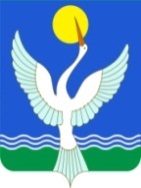 